18 июня у старших дошкольников в рамках тематического Дня мультфильмов состоялась музыкально-развлекательная викторина «Наши любимые мультфильмы». Дети разделились на две команды «Снежинки» и «Лунтики», а затем участвовали в конкурсах: «Кто лучше споёт песню «В траве сидел кузнечик»?», «Отгадай загадку о герое мультфильма». Очень весело и динамично прошла разминка ««Вперёд четыре шага».А в интерактивной музыкальной викторине «Угадай мелодию из мультфильма» дети соревновались, кто первый угадает знакомую мелодию.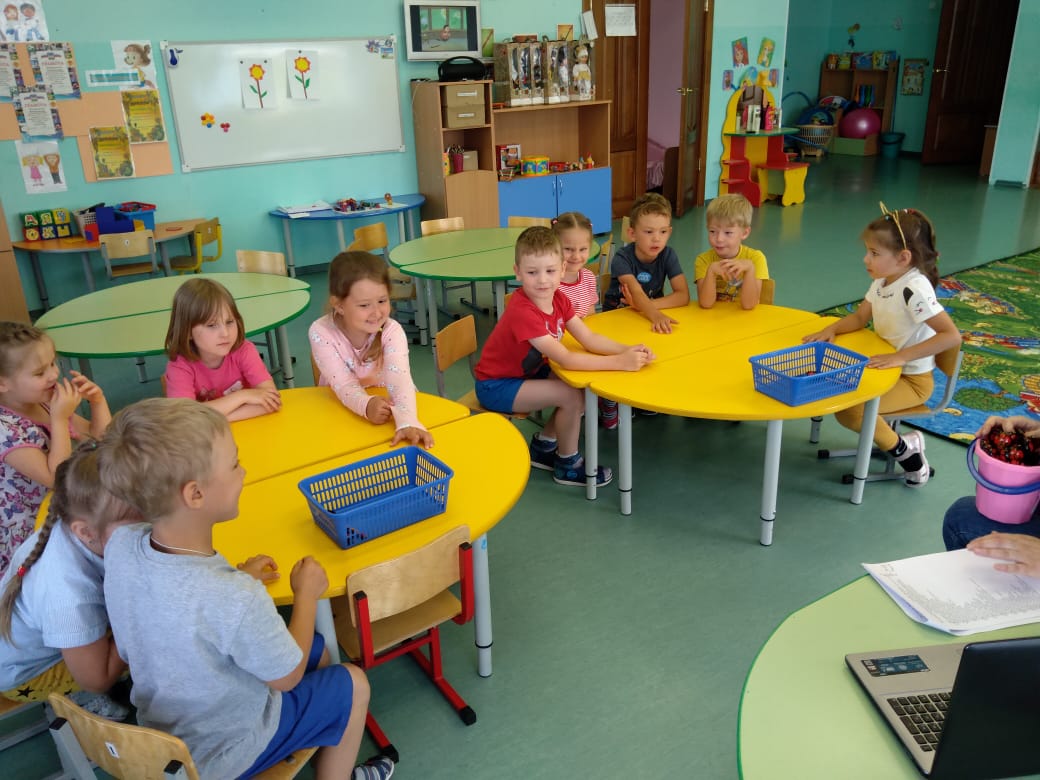 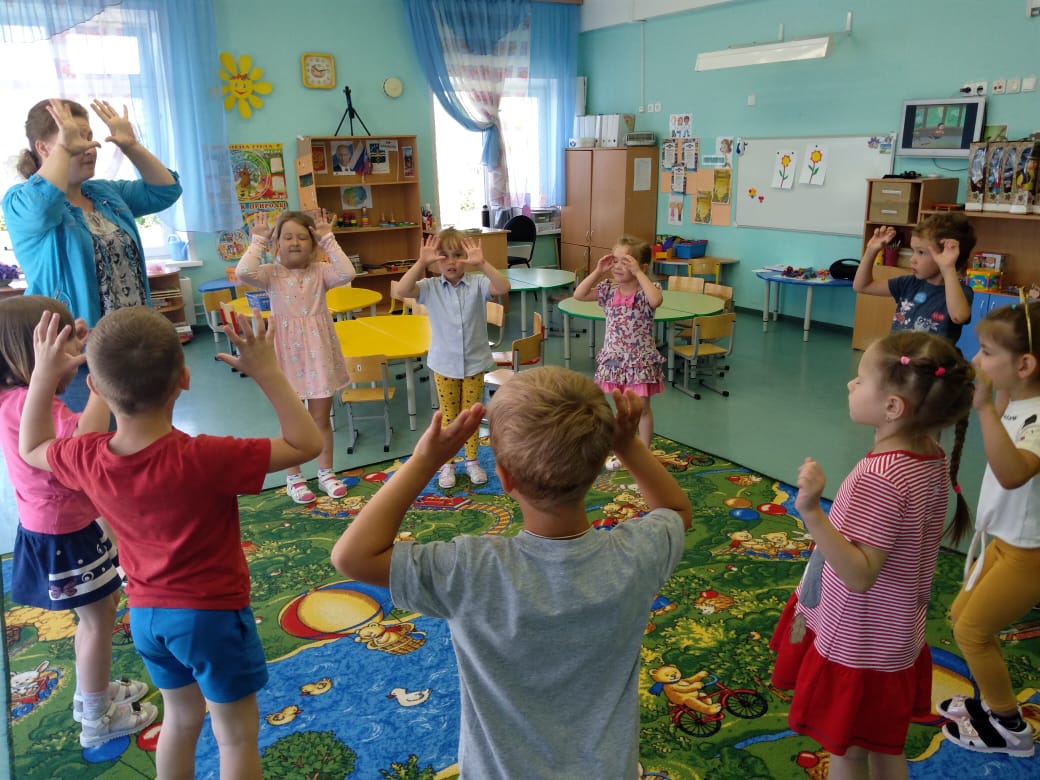 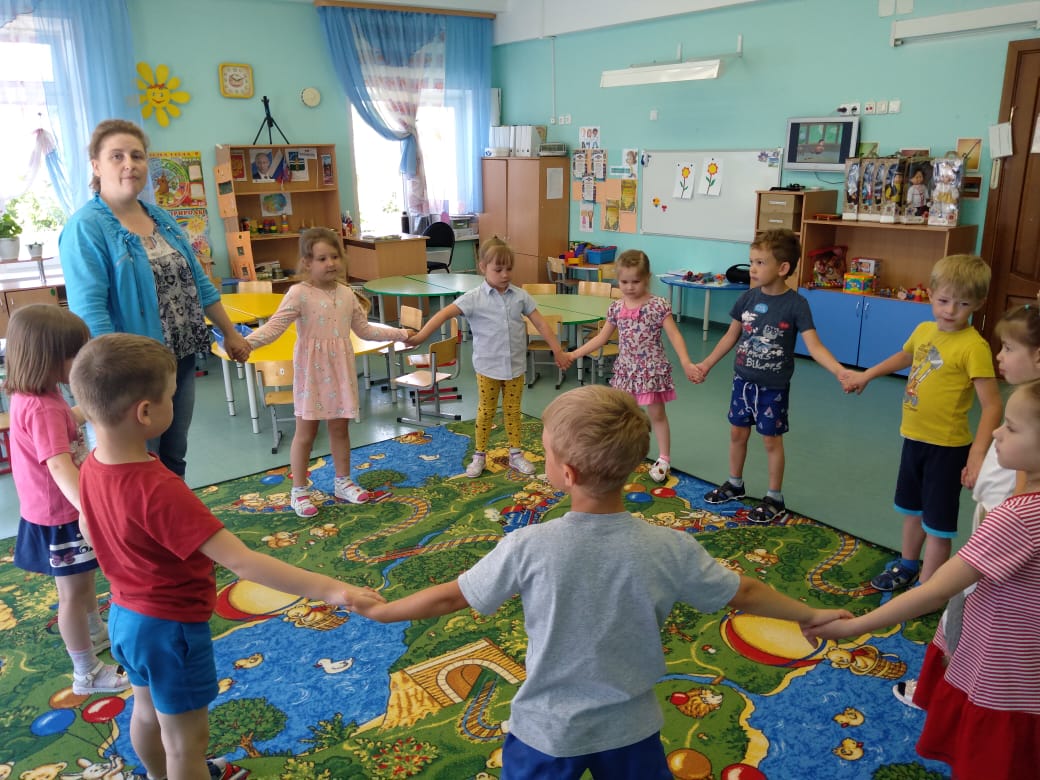 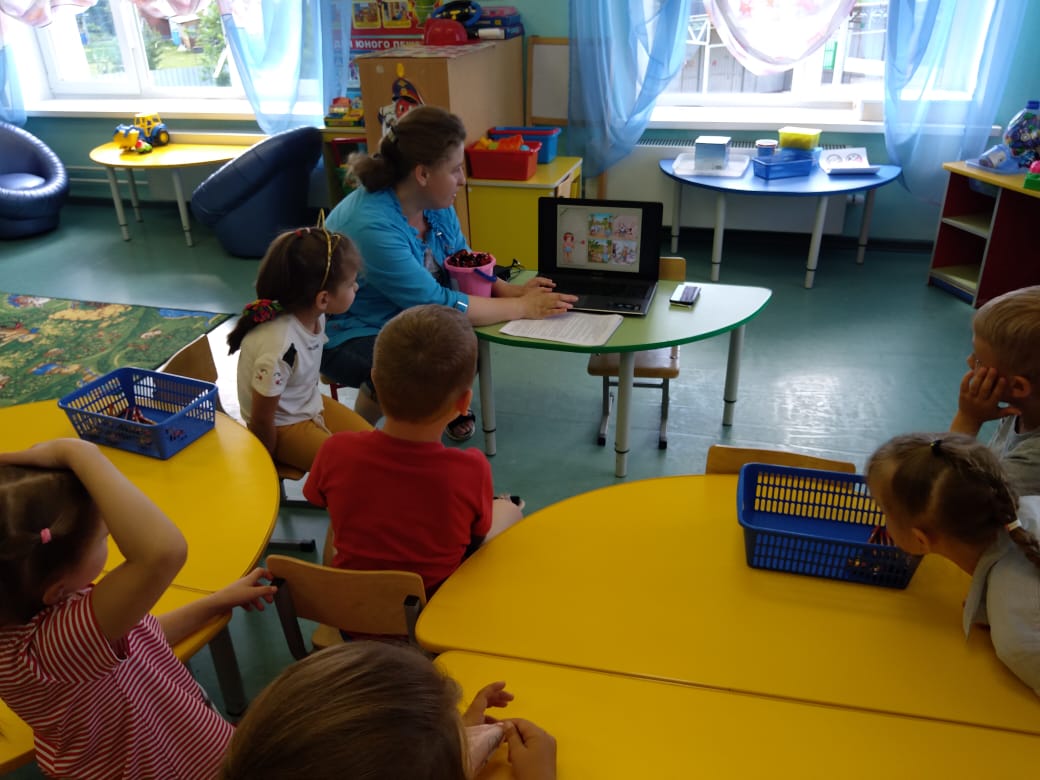 